Suomalaisia kasveja: a birch [bə:tʃ] koivu a grey alder leppäa maple vaahteraan oak tammia pine [pain] mänty a spruce [spru:s] kuusi a juniper katajaa rowan pihlajaa bird cherry tuomi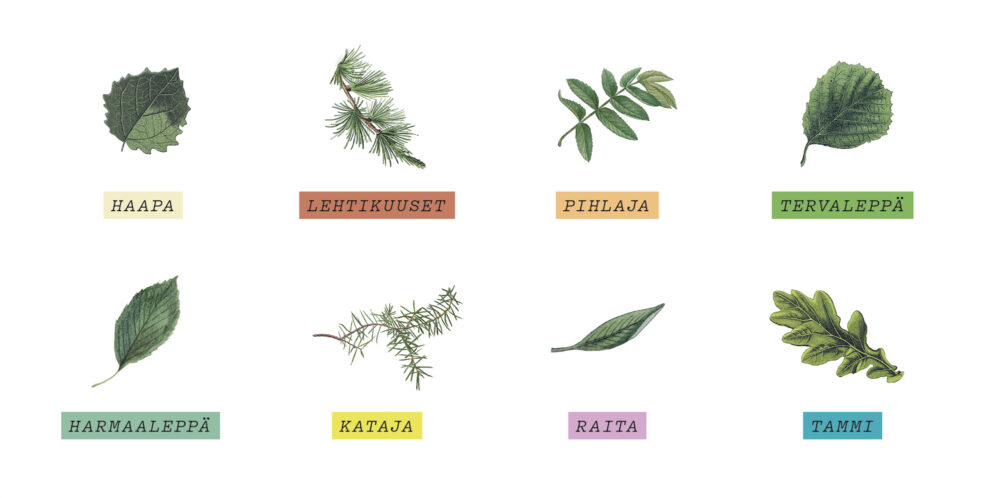 a blueberry [blu:bəri] mustikka a northern bilberry  juolukkaa wild strawberry ahomansikkaa lingonberry [liŋənbəri] puolukka a cranberry [krænbəri] karpalo a cloudberry [klaudbəri] lakka, hilla a raspberry [ra:zbəri] vadelmaA sea-buckthorn tyrniA black current mustaviinimarjaA red current punaviinimarjaA gooseberry karviaismarja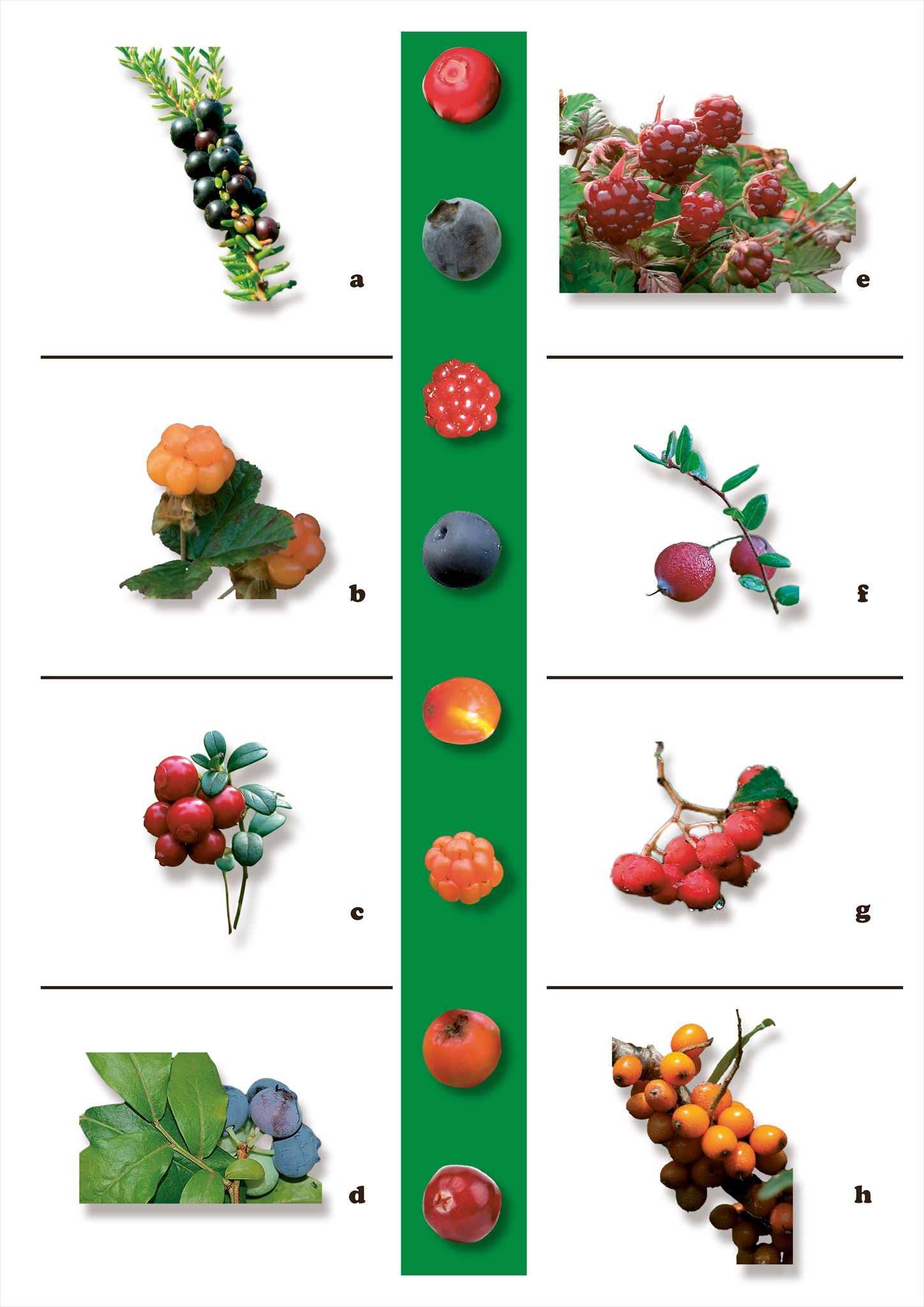 https://wordwall.net/fi/resource/35065252/suomalaisia-puita